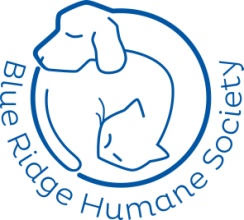 Spay-Neuter Incentive Program (SNIP) SurveyOwner Information
Owner Name: ______________________________________________________________________________Physical Address: _____________________________________________________    Zip Code: ___________Phone Number: _________________________ Alternate Number: _______________________P. O. Box: _____________________________    E-Mail Address: ________________________Animal InformationName: _______________________      Age: __________Dog	 Male      Female       Breed: ___________________________________ Color: ___________Cat       Male      Female       Breed: ___________________________________  Color: ___________Name: _______________________      Age: __________Dog	 Male      Female       Breed: ___________________________________ Color: ___________Cat       Male      Female       Breed: ___________________________________  Color: ___________Name: _______________________      Age: __________Dog	 Male      Female       Breed: ___________________________________ Color: ___________Cat       Male      Female       Breed: ___________________________________  Color: ___________Services/Items Requested in addition to Spay/NeuterDOGS:   Rabies Vaccine 1-Year      Rabies Vaccine 3-Year      Canine Distemper/Parvo                   Kennel Cough      Microchip     Hernia Repair      Nail Trim       Elizabethan Collar 	
CATS:     Rabies Vaccine 1-Year     Rabies Vaccine 3-Year       Feline Distemper                       Microchip      Hernia Repair       Nail Trim        Elizabethan CollarPlease complete the rest of this survey so that Blue Ridge Humane Society can better fund this program.
How did you hear about SNIP? ________________________________________________________________How many dogs are currently under your care? ________________________How many cats are currently under your care? _________________________How did you acquire your pet(s)? ________________________________________________________________________________________________________________________________________________________Would you have been able to get your animals spayed/neutered if it weren’t for the services provided by SNIP? _________________________________________________________________________________________
Explain why you wanted to get your animal(s) spayed or neutered: ___________________________________

_________________________________________________________________________________________

_________________________________________________________________________________________How would you best describe yourself? (check all that apply)American Indian or Alaska NativeAsianBlack or African AmericanNative Hawaiian or Other Pacific IslanderWhiteHispanic/Latino
What is your marital status? (circle)   Single    Married    Widowed     Divorced    SeparatedHow many adults are in your household? _____________      Age range: ____________How many children are in your household? _____________   Age range: ___________Household Income Bracket:> $150,000125,000-150,000100,000-125,00075,000-100,00050,000-75,00035,000-50,00025,000-35,00012,000-25,000< 12,000Survey DisclaimerThis survey is for information gathering purposes only and will not be used to determine if services will be rendered. SNIP’s only requirement is that the pet owner is a resident of Henderson County, North Carolina. Information you provide may be used so that Blue Ridge Humane Society can seeking avenues for funding purposes. By signing below, you understand that your responses are voluntary and confidential. All responses will be compiled together and analyzed as a group.Signature _____________________________________________________________________      Date: _____________________ 